База данных игроков Единой рабочей хоккейной лиги юго-востока РТ, заявленных за команду «Ракета», сезон 2019-2020гг.Руководящий состав командып/нФото игрокаФИО игрокаДата рожденияАмплуа Статус игрокаК/А1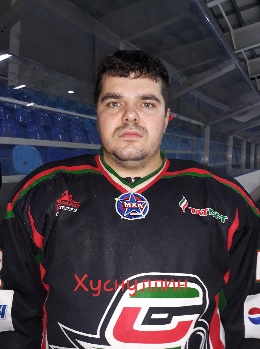 Хуснуллин  Ильдар Илгизарович25.01.1987НападающийЛюбитель+К2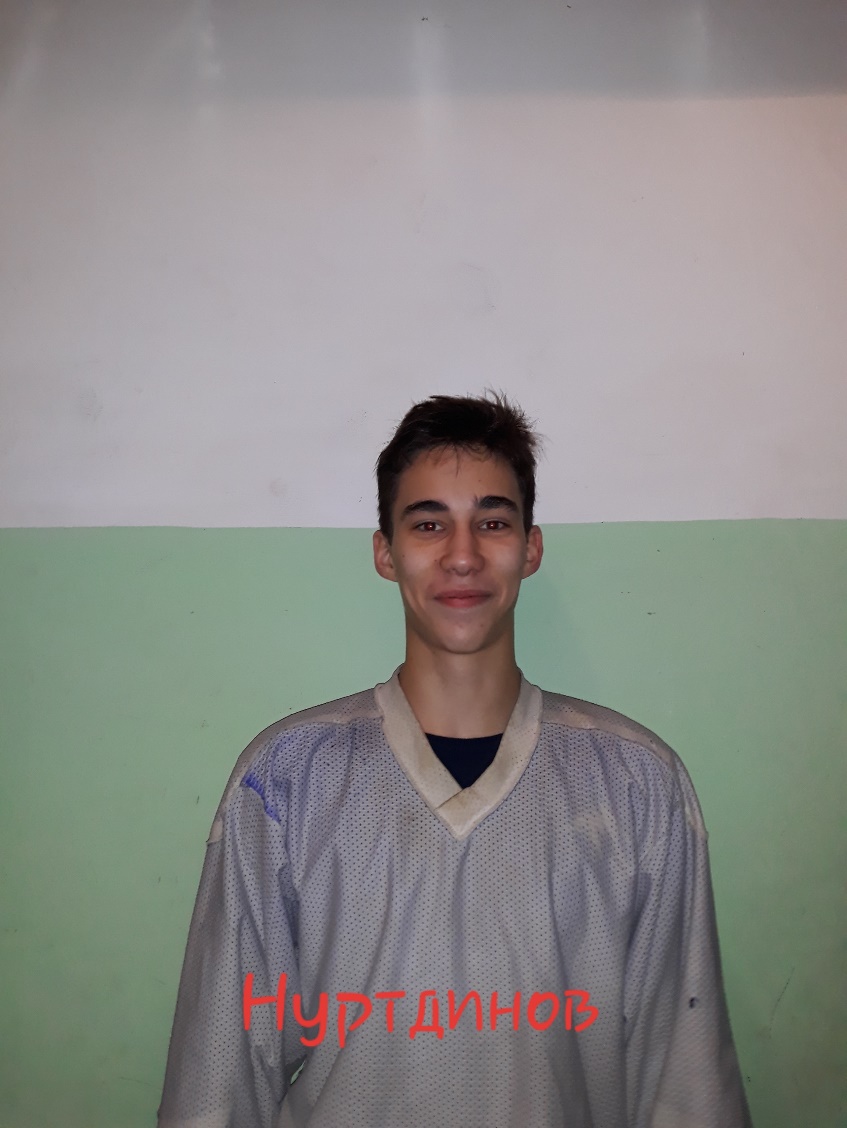 Нуртдинов  ИльшатИрекович30.01.2002НападающийЛюбитель+3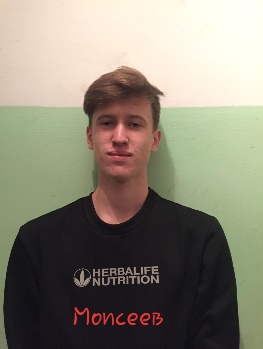 Моисеев ГлебДмитриевич27.12.2002НападающийЛюбитель+4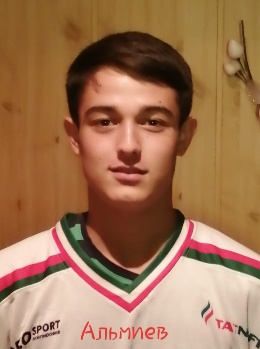 Альмиев ДинисламИльдарович06.08.2002НападающийШкольник5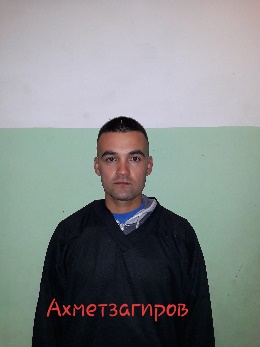 Ахметзагиров  ДамирИдрисович07.09.1986ЗащитникЛюбитель+6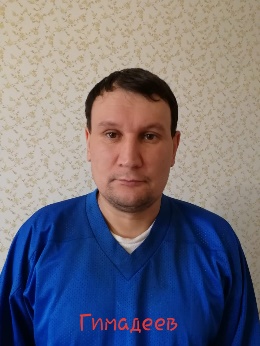 Гимадеев ЛенарСуппухович19.03.1974ВратарьШкольник7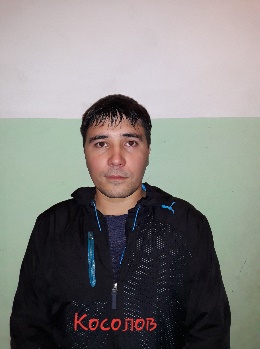 Косолов Анатолий Анатольевич12.01.1987ЗащитникЛюбитель+8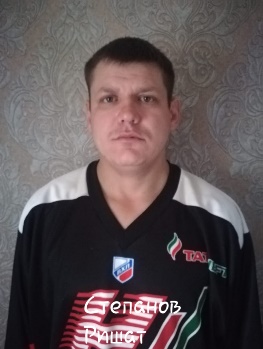 Степанов  РишатРашитович17.09.1988НападающийЛюбитель9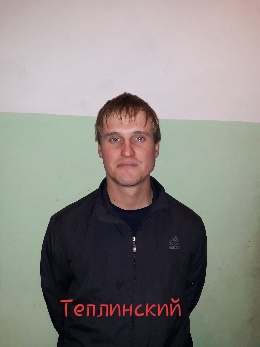 Теплинский ДанилаЮрьевич19.09.1991ЗащитникШкольник10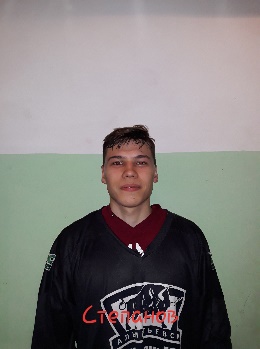 Степанов ДмитрийИванович21.02.2001НападающийШкольник11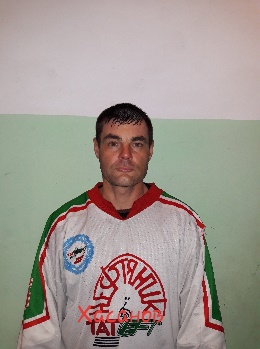 Хасанов ТагирШамилевич28.03.1975ЗащитникШкольник12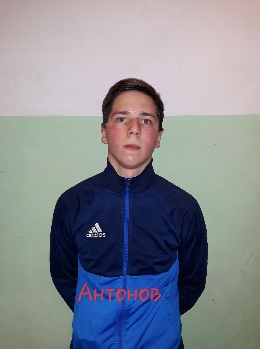 Антонов  Вадим Анатольевич23.11.1999НападающийЛюбитель+13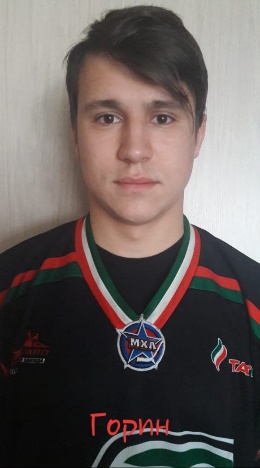 Горин НикитаАнатольевич03.05.2001НападающийЛюбитель+14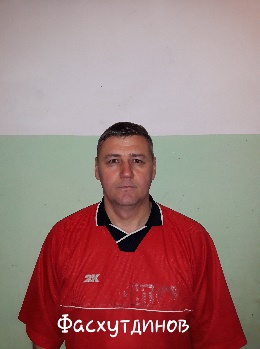 Фасхутдинов ИльдарГалимзянович20.10.1972НападающийЛюбитель15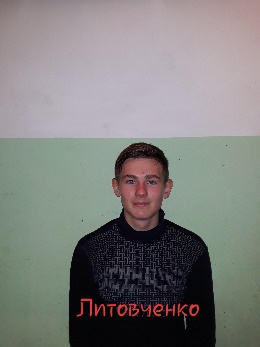 Литовченко ГлебСергеевич00.01.1900ЗащитникЛюбитель+16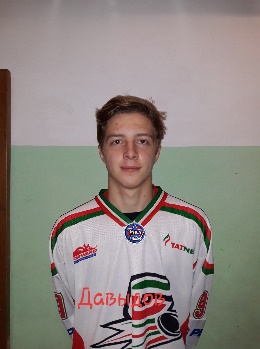 Давыдов ЕгорЭдуардович01.10.2002ЗащитникЛюбитель+17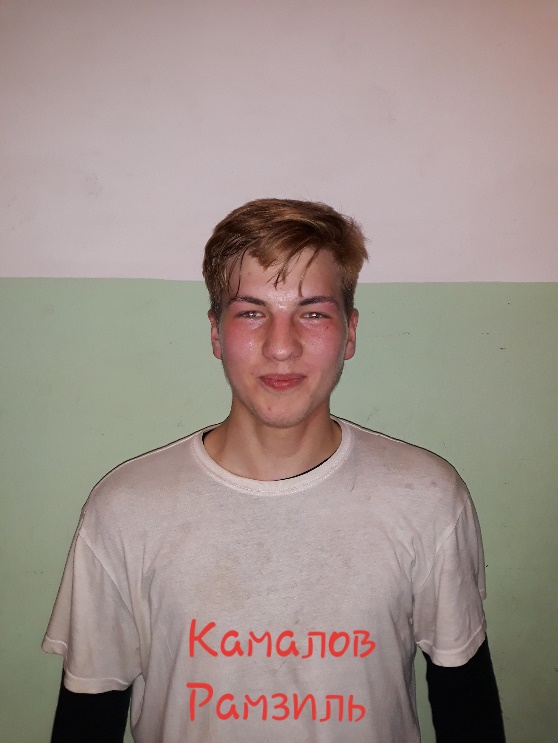 Камалов Рамзиль Рустамович29.06.2001НападающийЛюбитель+А18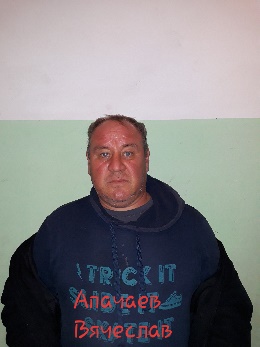 Апачаев  ВячеславНиколаевич03.02.1964ЗащитникЛюбительА19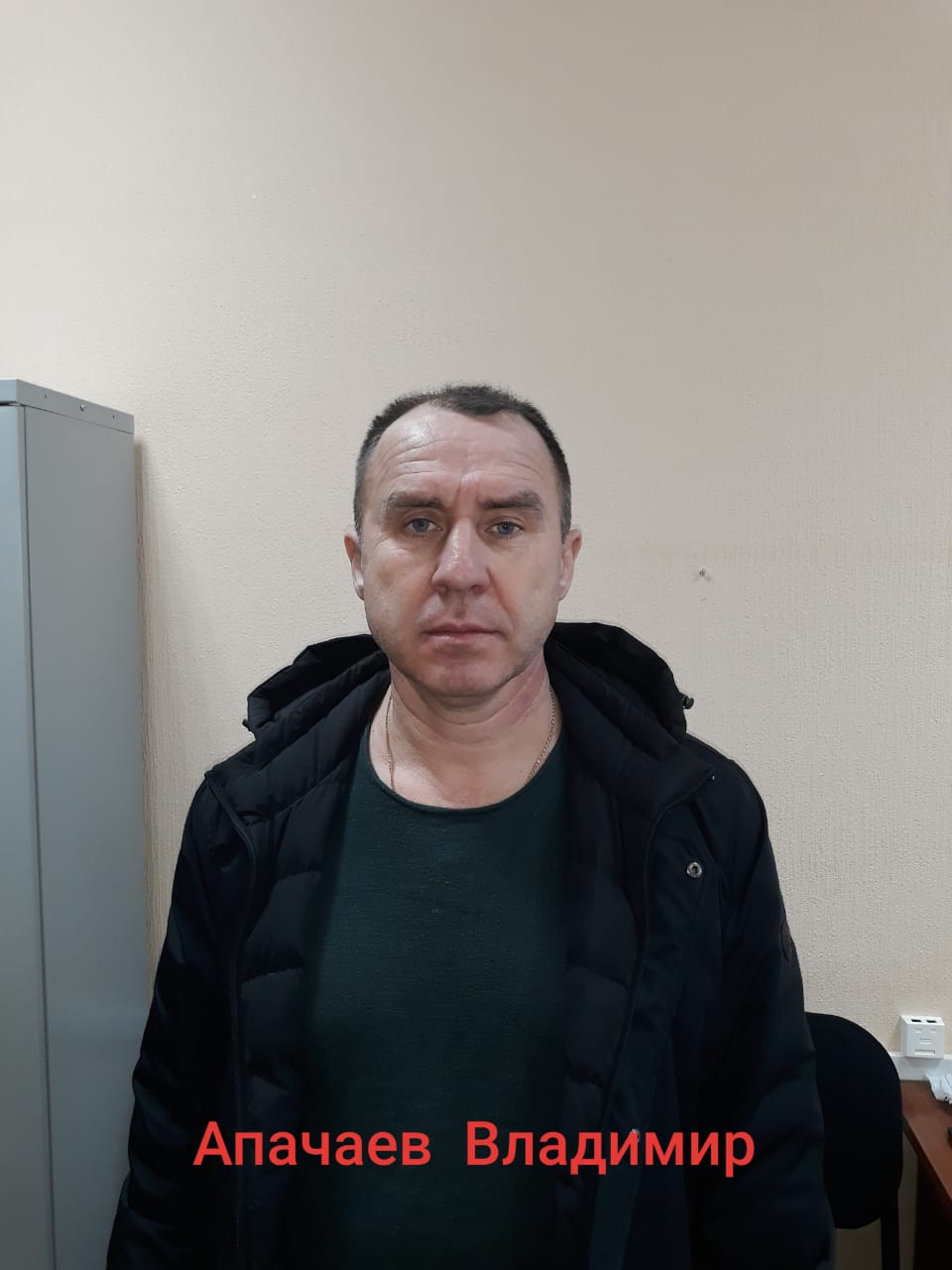 Апачаев Владимир Николаевич23.12.1965ВратарьЛюбитель+20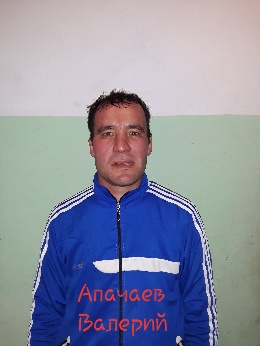 Апачаев ВалерийНиколаевич14.09.1981ЗащитникЛюбитель21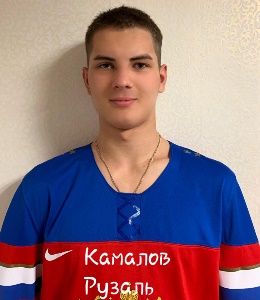 Камалов РузальРустамович27.04.2000НападающийЛюбитель+22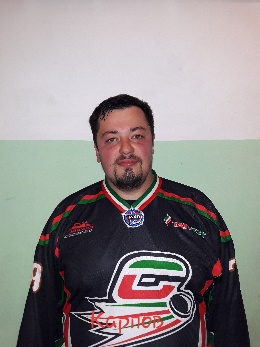 Карпов АлексейАлександрович11.11.1986ЗащитникЛюбитель23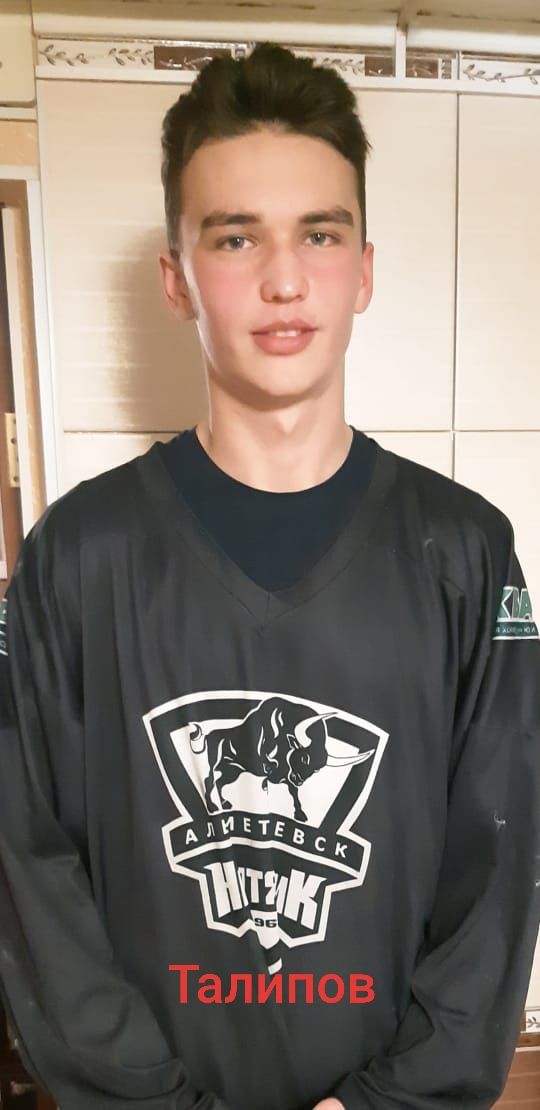 ТалиповЭдуардНаилевич08.10.2001ЗащитникШкольникп/нФИОДолжность Телефон1Хуснуллин  Ильдар ИлгизаровичОфициальный представитель8 917 893 60 13